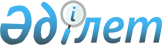 О внесении изменений в приказ Министра внутренних дел Республики Казахстан от 20 апреля 2016 года № 422 "Об утверждении Содержания и Правил осуществления профессиональной подготовки, переподготовки и повышения квалификации сотрудников органов внутренних дел Республики Казахстан"Приказ Министра внутренних дел Республики Казахстан от 27 мая 2020 года № 430. Зарегистрирован в Министерстве юстиции Республики Казахстан 1 июня 2020 года № 20794
      ПРИКАЗЫВАЮ:
      1. Внести в приказ Министра внутренних дел Республики Казахстан от 20 апреля 2016 года № 422 "Об утверждении Содержания и Правил осуществления профессиональной подготовки, переподготовки и повышения квалификации сотрудников органов внутренних дел Республики Казахстан" (зарегистрирован в Реестре государственной регистрации нормативных правовых актов № 13722, опубликованный 26 мая 2016 года в информационно-правовой системе "Әділет") следующие изменения:
      Содержание профессиональной подготовки, переподготовки и повышения квалификации сотрудников органов внутренних дел Республики Казахстан, утвержденное указанным приказом, изложить в новой редакции согласно приложению 1 к настоящему приказу;
      в Правилах осуществления профессиональной подготовки, переподготовки и повышения квалификации сотрудников органов внутренних дел Республики Казахстан, утвержденных указанным приказом:
      пункт 1 изложить в следующей редакции:
      "1. Настоящие Правила осуществления профессиональной подготовки, переподготовки и повышения квалификации сотрудников органов внутренних дел Республики Казахстан (далее – Правила) разработаны в соответствии с пунктом 5 статьи 36 Закона Республики Казахстан от 6 января 2011 года "О правоохранительной службе" и определяют порядок профессиональной подготовки, переподготовки и повышения квалификации сотрудников органов внутренних дел Республики Казахстан (далее – сотрудники ОВД).";
      подпункт 4) пункта 3 изложить в следующей редакции:
      "4) в структурных подразделениях МВД, осуществляющих переподготовку и повышение квалификации кадров.";
      пункт 4 изложить в следующей редакции:
      "4. Профессиональная подготовка, переподготовка и повышение квалификации сотрудников ОВД организовывается кадровым подразделением МВД, совместно со структурными подразделениями и ведомствами МВД.";
      пункт 9 изложить в следующей редакции:
      "9. Кадровыми службами ОВД ежеквартально направляется в кадровое подразделение МВД отчет по охвату переподготовкой и повышением квалификации сотрудников ОВД по форме согласно приложению 1 к настоящим Правилам.";
      пункт 10 изложить в следующей редакции:
      "10. Профессиональная подготовка в форме первоначальной профессиональной подготовки для лиц, впервые поступающих на службу в органы внутренних дел на должности рядового, младшего и среднего начальствующего состава, осуществляется в организациях образования МВД в соответствии с приказом Министра внутренних дел Республики Казахстан от 13 марта 2020 года № 211 "Об утверждении Правил отбора на первоначальную профессиональную подготовку и условия ее прохождения для лиц, поступающих в органы внутренних дел, а также основания их отчисления от первоначальной профессиональной подготовки" (зарегистрирован в Реестре государственной регистрации нормативных правовых актов № 20123), а также в форме профессиональной служебной и физической подготовки сотрудников ОВД на базе подразделений ОВД.";
      пункты 12 и 13 изложить в следующей редакции:
      "12. Структурные подразделения, ведомства, организации образования МВД и территориальные ОВД направляют в кадровое подразделение МВД заявку по тематике курсов переподготовки, количеству и категории направляемых на обучение сотрудников ОВД, а также периоду обучения, ежегодно до 1 августа.
      13. Кадровое подразделение МВД на основе потребностей структурных подразделений, ведомств, организаций образования МВД и территориальных ОВД ежегодно до 1 октября разрабатывает план-график переподготовки сотрудников ОВД на календарный год, который утверждается Министром внутренних дел Республики Казахстан (далее – Министр).";
      пункт 20 изложить в следующей редакции:
      "20. Организация образования МВД после окончания каждого курса переподготовки в течение семи рабочих дней направляет в кадровое подразделение МВД отчет с приложением сведений об итогах обучения на курсах переподготовки по форме согласно приложению 3 к настоящим Правилам.";
      пункт 22 изложить в следующей редакции:
      "22. Кадровое подразделение МВД на основе потребностей структурных подразделений, ведомств, организаций образования МВД и территориальных ОВД ежегодно до 1 октября разрабатывает план-график повышения квалификации сотрудников ОВД на базе организаций образования МВД на календарный год, который утверждается Министром.
      Структурные подразделения, ведомства, организации образования МВД и территориальные ОВД направляют в кадровое подразделение МВД заявку по тематике курсов повышения квалификации, количеству и категории направляемых на обучение сотрудников ОВД, а также периоду обучения, ежегодно до 1 августа.";
      пункт 29 изложить в следующей редакции:
      "29. Организация образования МВД после окончания каждого курса повышения квалификации в течение семи рабочих дней направляет в кадровое подразделение МВД отчет с приложением сведений об итогах обучения на курсах повышения квалификации по форме согласно приложению 5 к настоящим Правилам.";
      приложение 2 к указанным Правилам изложить в новой редакции согласно приложению 2 к настоящему приказу;
      приложение 4 к указанным Правилам изложить в новой редакции согласно приложению 3 к настоящему приказу.
      2. Департаменту кадровой политики Министерства внутренних дел Республики Казахстан в установленном законодательством Республики Казахстан порядке обеспечить:
      1) государственную регистрацию настоящего приказа в Министерстве юстиции Республики Казахстан;
      2) размещение настоящего приказа на интернет-ресурсе Министерства внутренних дел Республики Казахстан после его официального опубликования;
      3) в течение десяти рабочих дней после государственной регистрации настоящего приказа в Министерстве юстиции Республики Казахстан представление в Юридический департамент Министерства внутренних дел Республики Казахстан сведений об исполнении мероприятий, предусмотренных подпунктами 1) и 2) настоящего пункта.
      3. Контроль за исполнением настоящего приказа возложить на курирующего заместителя министра внутренних дел Республики Казахстан.
      4. Настоящий приказ вводится в действие по истечении десяти календарных дней после дня его первого официального опубликования. Содержание профессиональной подготовки, переподготовки и повышения квалификации сотрудников органов внутренних дел Республики Казахстан
      1. Профессиональная подготовка, переподготовка и повышение квалификации сотрудников органов внутренних дел (далее – сотрудники) осуществляются в организациях образования Министерства внутренних дел Республики Казахстан (далее – МВД), в других организациях образования и учреждениях Республики Казахстан и за рубежом.
      2. К задачам профессиональной подготовки сотрудников относится получение дополнительного объема знаний и навыков с ориентиром на результаты обучения и (или) соответствие профессиональным компетенциям, квалификационным характеристикам и квалификационным требованиям.
      К задачам переподготовки сотрудников относится формирование у сотрудников дополнительных профессиональных компетенций, необходимых для выполнения нового вида служебной деятельности или новых должностных обязанностей.
      К задачам повышения квалификации сотрудников относятся развитие профессиональных компетенций в соответствии с предъявляемыми квалификационными требованиями для эффективного выполнения ими своих должностных обязанностей.
      3. Профессиональная подготовка, переподготовка и повышение квалификации сотрудников предусматривает систему организационных, учебных мероприятий, в том числе в рамках профессиональной служебной и физической подготовки сотрудников на базе подразделений органов внутренних дел, направленных на привитие, углубление и расширение необходимых знаний, умений и навыков с учетом специфики служебной деятельности, для выполнения задач, возложенных на органы внутренних дел.
      4. Содержание образовательного процесса профессиональной подготовки, переподготовки и повышения квалификации сотрудников определяется соответствующими образовательными программами.
      5. Образовательные программы разрабатываются организацией образования МВД, рассматриваются на заседании Ученого, Учебно-методического советов и после согласования с соответствующими структурными подразделениями МВД утверждаются начальником организации образования.
      6. Содержание и объем курсов профессиональной подготовки, переподготовки и повышения квалификации определяются организацией образования МВД совместно со структурными подразделениями и ведомствами МВД и включают:
      1) основные направления внешней и внутренней политики Республики Казахстан, определенные в нормативных правовых актах, посланиях и выступлениях Главы государства;
      2) формы и методы эффективного управления коллективом и организационно-контрольной работы;
      3) вопросы совершенствования правоприменительной деятельности с учетом изменений и дополнений в действующем законодательстве;
      4) вопросы изучения передового опыта работы правоохранительных органов, в том числе зарубежного опыта;
      5) вопросы формирования эффективных управленческих и оперативных навыков, способствующих успешной реализации задач, стоящих перед правоохранительными органами;
      6) вопросы становления, состояния и эффективности местной полицейской службы в системе органов внутренних дел;
      7) актуальные проблемы правоохранительной деятельности, мировой и отечественный опыт охраны общественного порядка и общественной безопасности, а также противодействие преступности.
      7. К проведению занятий привлекаются ведущие ученые, педагоги, научные работники высших учебных заведений, представители руководящего состава правоохранительных и иных государственных органов, ветераны правоохранительных органов, а также зарубежные эксперты.              _____________________________________________________
                               (білім беру ұйымының атауы)                                      СЕРТИФИКАТ
             _____________________________________________________
             (атағы, тегі, аты, әкесінің аты (ол болған жағдайда))
             ______________________________________________________
                                     (оқу мерзімі)
             ______________________________________________________
      тақырыбы бойынша ____ сағат көлемінде қайта даярлау курсынан өтті
      Білім беру ұйымының бастығы __________________________________ Описание заполнения
      Форма (описание) сертификата о прохождении курсов переподготовки в организациях образования МВД Республики Казахстан.
      1. Документом, свидетельствующим о прохождении курсов переподготовки в организациях образования МВД Республики Казахстан является сертификат.
      2. Сертификат состоит из обложки форматом А4 (размером 297х210) мм из глянцевой бумаги.
      3. Лицевая сторона сертификата заполняется на государственном языке:
      1) фон светло-голубого цвета с эмблемой МВД Республики Казахстан диаметром 110 мм, располагается по центру;
      2) на расстоянии 7 мм от края орнаментальная рамка темно-синего цвета, шириной 7 мм.
      4. В верхней части документа:
      1) по центру на расстоянии 2 мм от края орнаментальной рамки расположено изображение герба Республики Казахстан (надпись Казахстан на латинице) диаметром 30 мм;
      2) под изображением герба по центру на расстоянии 10 мм текст пустая графа под реквизиты "білім беру ұйымының атауы". Печатается заглавными буквами, шрифт полужирный Times New Roman 14;
      3) под реквизитами "арнаулы оқу орнының атауы" на расстоянии 15 мм надпись "СЕРТИФИКАТ". Печатается заглавными буквами, шрифт полужирный Times New Roman 48.
      5. На 15 мм ниже надписи "СЕРТИФИКАТ" располагается 6 строк:
      первая строка – пустая графа под реквизиты "атағы, тегі, аты, әкесінің аты (ол болған жағдайда)";
      вторая строка – пустая графа под реквизиты "оқу мерзімі";
      третья строка – пустая графа под реквизиты "курс тақырыбы";
      четвертая строка – текст "тақырыбы бойынша ____ сағат қөлемінде қайта даярлау курсынан өтті";
      пятая строка – текст "Білім беру ұйымының бастығы" с пустой графой для фамилии с инициалами и подписи;
      шестая строка – графа "_________ қаласы 20___ жылғы "___" __________", располагается слева, графа "Тіркеу № ___", располагается справа;
      6. Сертификат изготавливается типографским или компьютерным способом (без учета данных, которые заполняются вручную или с помощью печатающих устройств).
      Примечание:
      мм – миллиметр.              _______________________________________________________________
                               (білім беру ұйымының атауы)                                      СЕРТИФИКАТ
             ________________________________________________________________
                   (атағы, тегі, аты, әкесінің аты (ол болған жағдайда))
             ________________________________________________________________
                                     (оқу мерзімі)
             _________________________________________________________________
      тақырыбы бойынша ____ сағат көлемінде біліктілікті арттыру курсынан өтті
      Білім беру ұйымының бастығы __________________________________ Описание заполнения
      Форма (описание) сертификата о прохождении курсов повышения квалификации в организациях образования МВД Республики Казахстан
      1. Документом, свидетельствующим о прохождении курсов повышения квалификации в организациях образования МВД Республики Казахстан является сертификат.
      2. Сертификат состоит из обложки форматом А4 (размером 297х210) мм из глянцевой бумаги.
      3. Лицевая сторона сертификата заполняется на государственном языке:
      1) фон светло-голубого цвета с эмблемой МВД Республики Казахстан диаметром 110 мм, располагается по центру;
      2) на расстоянии 7 мм от края орнаментальная рамка темно-синего цвета, шириной 7 мм.
      4. В верхней части документа:
      1) по центру на расстоянии 2 мм от края орнаментальной рамки расположено изображение герба Республики Казахстан (надпись Казахстан на латинице) диаметром 30 мм;
      2) под изображением герба по центру на расстоянии 10 мм текст пустая графа под реквизиты "білім беру ұйымының атауы". Печатается заглавными буквами, шрифт полужирный Times New Roman 14;
      3) под реквизитами "наименование организации образования" на расстоянии 15 мм надпись "СЕРТИФИКАТ". Печатается заглавными буквами, шрифт полужирный Times New Roman 48.
      5. На 15 мм ниже надписи "СЕРТИФИКАТ" располагается 6 строк:
      первая строка – пустая графа под реквизиты "атағы, тегі, аты, әкесінің аты (ол болған жағдайда)";
      вторая строка – пустая графа под реквизиты "оқу мерзімі";
      третья строка – пустая графа под реквизиты "курс тақырыбы";
      четвертая строка – текст "тақырыбы бойынша ____ сағат қөлемінде біліктілікті арттыру курсынан өтті";
      пятая строка – текст "Білім беру ұйымының бастығы" с пустой графой для фамилии с инициалами и подписи;
      шестая строка – графа "_________ қаласы 20___ жылғы "___" __________", располагается слева, графа "Тіркеу № ___", располагается справа;
      6. Сертификат изготавливается типографским или компьютерным способом (без учета данных, которые заполняются вручную или с помощью печатающих устройств).
      Примечание:
      мм – миллиметр.
					© 2012. РГП на ПХВ «Институт законодательства и правовой информации Республики Казахстан» Министерства юстиции Республики Казахстан
				
      Министр внутренних дел 
Республики Казахстан 

Е. Тургумбаев
Приложение 1 к приказу
Министра внутренних дел
Республики Казахстан
от 27 мая 2020 года № 430Приложение 1 к приказу
Министра внутренних дел
Республики Казахстан
от 20 апреля 2016 года№ 42 2Приложение 2 к приказу
Министра внутренних дел 
Республики Казахстан
от 27 мая 2020 года № 430Приложение 2
к Правилам осуществления
профессиональной подготовки,
переподготовки и повышения
квалификации сотрудников
органов внутренних дел
Республики Казахстанформа20 ____ ж. "___" ________Тіркеу № ___________Приложение 3 к приказу
Министра внутренних дел 
Республики Казахстан
от 27 мая 2020 года № 430Приложение 4
к Правилам осуществления
профессиональной подготовки,
переподготовки и повышения
квалификации сотрудников
органов внутренних дел
Республики Казахстанформа20 ____ ж. "___" ________Тіркеу № ___________